Annexe I d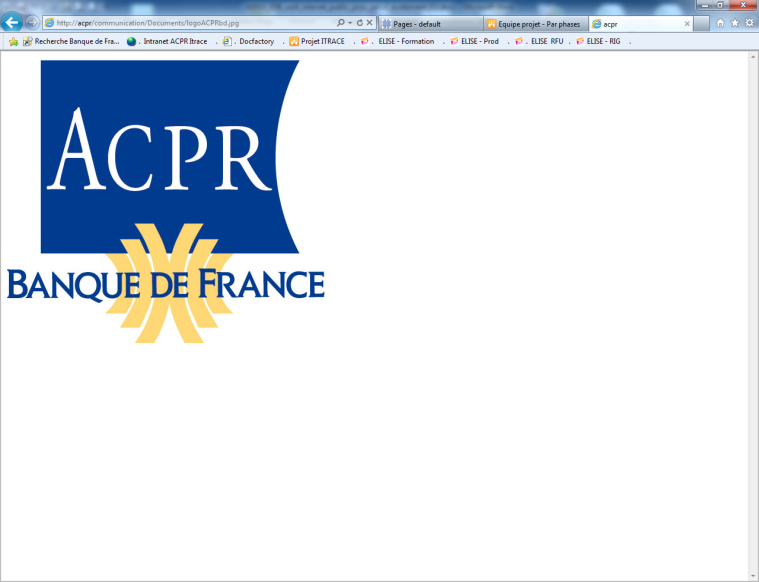 Questionnaire pratiques commercialeset protection de la clientèle« Crédits »I- DONNEES D’IDENTIFICATIONII- DONNEES D’ACTIVITEIII- DISPOSITIF DE COMMERCIALISATIONIV- PRATIQUES COMMERCIALES ET MOYENS DEDIESV- VEILLE SUR LA PROTECTION DE LA CLIENTELEIV.1 Budget publicitaire Montant total du budget publicitaire de l’année sous revue (publicités institutionnelles y compris) : …IV.2 Budget publicitaire par produitIV.3 Nouveaux produits et modes de commercialisation (Renseigner le tableau suivant)V.1 Identification de dysfonctionnements en matière de protection de la clientèleLe traitement des réclamations ou les contrôles menés ont-t-il permis de constater des dysfonctionnements au cours de l’exercice sous revue en matière de commercialisation et de protection de la clientèle au sein de l’entité ?a) Ouib) NonV.2 Description des audits réalisés au cours de l’année sous revue relatifs à la commercialisation ou la protection de la clientèle au sein de l’entité : …V.3 Nature et description des dysfonctionnements identifiésCommentaires généraux sur le questionnaire Crédit(champ libre)I- DONNEES D’IDENTIFICATIONI- DONNEES D’IDENTIFICATIONI- DONNEES D’IDENTIFICATIONI- DONNEES D’IDENTIFICATIONAnnéeCIBDénomination sociale de l’établissementFORME JURIDIQUECATEGORIESOUS-CATEGORIEGROUPE D’APPARTENANCEDate de validation du questionnaire par un dirigeant effectif ou la personne qu’il a habilitée à cet effet Nom du dirigeant effectif ayant validé le questionnaire ou nom et fonction de la personne qu’il a habilitée à cet effetCoordonnées de l’interlocuteur au sein de votre organisme en charge de l’envoi du questionnaire à l’ACPRCoordonnées de l’interlocuteur au sein de votre organisme en charge de l’envoi du questionnaire à l’ACPRCoordonnées de l’interlocuteur au sein de votre organisme en charge de l’envoi du questionnaire à l’ACPRCoordonnées de l’interlocuteur au sein de votre organisme en charge de l’envoi du questionnaire à l’ACPRNom Prénom Fonction Téléphone Adresse mail Confirmation adresse mail Adresse courrierCode PostalVilleII- DONNEES D’ACTIVITEII- DONNEES D’ACTIVITEII- DONNEES D’ACTIVITEII- DONNEES D’ACTIVITEII- DONNEES D’ACTIVITEII- DONNEES D’ACTIVITEII- DONNEES D’ACTIVITEII- DONNEES D’ACTIVITEII- DONNEES D’ACTIVITEII- DONNEES D’ACTIVITEII- DONNEES D’ACTIVITEII- DONNEES D’ACTIVITEII- DONNEES D’ACTIVITEII- DONNEES D’ACTIVITE1- PARTICULIERS1- PARTICULIERS1- PARTICULIERS1- PARTICULIERS1- PARTICULIERS1- PARTICULIERS1- PARTICULIERS1- PARTICULIERS1- PARTICULIERS1- PARTICULIERS1- PARTICULIERS1- PARTICULIERS1- PARTICULIERS1- PARTICULIERSTypes d’activités réalisées / produits proposésTypes d’activités réalisées / produits proposésTypes d’activités réalisées / produits proposésActivité(s) et produit(s) réalisé(s) ou proposé(s) au 31/12 de l’année sous revueActivité(s) et produit(s) réalisé(s) ou proposé(s) au 31/12 de l’année sous revueStock au 31/12 de l’année sous revueStock au 31/12 de l’année sous revueStock au 31/12 de l’année sous revueStock au 31/12 de l’année sous revueStock au 31/12 de l’année sous revueCommentairesTypes d’activités réalisées / produits proposésTypes d’activités réalisées / produits proposésTypes d’activités réalisées / produits proposésOui / NonOui / NonEn nombreEn nombreEn nombre de clientsEn nombre de clientsEn encours (unité = euro)CommentairesCréditsCréditsCréditsCrédits à la consommation et Découverts autorisés d’une durée inférieure à 3 moisCrédits à la consommation et Découverts autorisés d’une durée inférieure à 3 moisCrédits à la consommation et Découverts autorisés d’une durée inférieure à 3 moisCf. états réglementairesCf. états réglementairesTYPES DE CREDITTYPES DE CREDITPrêts personnelsCf. états réglementairesCf. états réglementairesTYPES DE CREDITTYPES DE CREDITCrédits renouvelablesTYPES DE CREDITTYPES DE CREDITDont crédits renouvelables assortis d’une carte de créditTYPES DE CREDITTYPES DE CREDITCrédits affectésCf. états réglementairesCf. états réglementairesTYPES DE CREDITTYPES DE CREDITLocations avec option d’achatCf. états réglementairesCf. états réglementairesTYPES DE CREDITTYPES DE CREDITDécouverts de plus de 3 moisCrédits à la consommation assortis d’une assurance emprunteur proposée par l’établissement Crédits à la consommation assortis d’une assurance emprunteur proposée par l’établissement Crédits à la consommation assortis d’une assurance emprunteur proposée par l’établissement Crédits immobiliers / à l’habitatCrédits immobiliers / à l’habitatCf. QPC socle  Cf. QPC socle  Cf. QPC socle  Cf. états réglementairesPrêts réglementésPrêts réglementésPrêts non réglementésPrêts non réglementésTAUXPrêts à taux fixeTAUXPrêts à taux variable ou révisableASSURANCE EMPRUNTEURAssortis d’une assurance emprunteur proposée par l’établissement à la date d’octroi du créditASSURANCE EMPRUNTEURAssortis d’une assurance emprunteur externe à la date d’octroi du créditPrêts relaisPrêts relaisAutres créditsCf. états réglementairesPréciser la nature et les caractéristiques  des contrats concernésDont crédits d’une durée ≤ à 3 mois assortis d’aucun intérêt ni d’aucuns frais ou seulement d’intérêts et de frais d’un montant négligeable    Types d’activités réalisées / produits proposésTypes d’activités réalisées / produits proposésActivité(s) et produit(s) réalisé(s) ou proposé(s) au 31/12 de l’année sous revueContrats souscrits au cours de l’année sous revueContrats souscrits au cours de l’année sous revueContrats souscrits au cours de l’année sous revueCommentairesTypes d’activités réalisées / produits proposésTypes d’activités réalisées / produits proposésOui / NonEn nombreEn nombre de clientsEn encours (unité = euro)CommentairesRegroupements de créditsRegroupements de créditsSoumis aux règles relatives aux crédits à la consommationSoumis aux règles relatives aux crédits immobiliers 2- Entrepreneurs individuels2- Entrepreneurs individuels2- Entrepreneurs individuels2- Entrepreneurs individuels2- Entrepreneurs individuels2- Entrepreneurs individuels2- Entrepreneurs individuels2- Entrepreneurs individuels2- Entrepreneurs individuels2- Entrepreneurs individuelsTypes d’activités réalisées / produits proposésActivité(s) et produit(s) réalisé(s) ou proposé(s) au 31/12 de l’année sous revueStock au 31/12 de l’année sous revueStock au 31/12 de l’année sous revueCommentairesTypes d’activités réalisées / produits proposésOui / NonEn nombreEn encours (unité = euro)CommentairesCréditsCréditsTYPE DE CREDITCrédits sur créances commercialesTYPE DE CREDITCrédits à l’exportationTYPE DE CREDITCrédits de trésorerieTYPE DE CREDITCrédits à l’équipementTYPE DE CREDITCrédits immobiliersTYPE DE CREDITAutres créditsPréciser la nature et les caractéristiques  des contrats concernésTAUXPrêts à taux fixeTAUXPrêts à taux variable ou révisableASSURANCE EMPRUNTEURAssortis d’une assurance emprunteur proposée par l’établissement à la date d’octroi du créditASSURANCE EMPRUNTEURAssortis d’une assurance emprunteur externe à la date d’octroi du créditRevenus / grandes familles de produits Revenus / grandes familles de produits Revenus bruts perçus (frais, intérêts, commissions) au cours de l’année sous revue
(unité = euro)Revenus bruts perçus (frais, intérêts, commissions) au cours de l’année sous revue
(unité = euro)Revenus bruts perçus (frais, intérêts, commissions) au cours de l’année sous revue
(unité = euro)Revenus bruts perçus (frais, intérêts, commissions) au cours de l’année sous revue
(unité = euro)CommentairesCommentairesCommentairesCommentairesCommentairesRevenus / grandes familles de produits Revenus / grandes familles de produits Revenus bruts perçus (frais, intérêts, commissions) au cours de l’année sous revue
(unité = euro)Revenus bruts perçus (frais, intérêts, commissions) au cours de l’année sous revue
(unité = euro)Revenus bruts perçus (frais, intérêts, commissions) au cours de l’année sous revue
(unité = euro)Revenus bruts perçus (frais, intérêts, commissions) au cours de l’année sous revue
(unité = euro)CommentairesCommentairesCommentairesCommentairesCommentairesCréditsCréditsIII- DISPOSITIF DE COMMERCIALISATIONIII- DISPOSITIF DE COMMERCIALISATIONIII- DISPOSITIF DE COMMERCIALISATIONIII- DISPOSITIF DE COMMERCIALISATIONIII- DISPOSITIF DE COMMERCIALISATIONIII- DISPOSITIF DE COMMERCIALISATIONIII- DISPOSITIF DE COMMERCIALISATIONIII- DISPOSITIF DE COMMERCIALISATIONIII- DISPOSITIF DE COMMERCIALISATIONIII- DISPOSITIF DE COMMERCIALISATIONIII- DISPOSITIF DE COMMERCIALISATIONIII- DISPOSITIF DE COMMERCIALISATIONIII- DISPOSITIF DE COMMERCIALISATIONProduits commercialisés  /  canal de distribution  

Répartition des ventes de l’année sous-revue en nombreSalariés de l’établissementSalariés de l’établissementSalariés de l’établissementSalariés de l’établissementSalariés de l’établissementSalariés de l’établissementIOBSPIOBSPIOBSPMandataire d’intermédiaire d’assuranceAutre(s) établissement (s) agréésCommentairesProduits commercialisés  /  canal de distribution  

Répartition des ventes de l’année sous-revue en nombreTotalEn agencePar démarchage physiqueSouscriptions en lignePar téléphoneAutresTotalDont mandataires (exclusifs, non exclusifs, mandataires de mandataire)Dont  courtiersMandataire d’intermédiaire d’assuranceAutre(s) établissement (s) agréésCommentairesParticuliersCréditsdont Crédits à la consommation 
(hors regroupement de crédits)dont Crédits immobiliers 
(hors regroupement de crédits)dont Regroupement de créditsdont Autres crédits aux particuliers IV- Pratiques commerciales et moyens dédiésBudget publicitaireBudget publicitaireBudget publicitaireBudget publicitaireBudget publicitaireBudget publicitaireBudget publicitaireSupport de communication privilégié pour ce produitSupport de communication privilégié pour ce produitSupport de communication privilégié pour ce produitSupport de communication privilégié pour ce produitSupport de communication privilégié pour ce produitMontant du budget publicitaire consacré (en euros)Presse et affichageTV, radio et cinémaMailings,      e-mailings et SMSBannières InternetAutresMontant du budget publicitaire consacré (en euros)Crédits à la consommationCrédits immobilier / à l’habitatAutres créditsNouveaux produits / modifications substantielles de produits existantsNouveaux produits / modifications substantielles de produits existantsNouveaux produits / modifications substantielles de produits existantsNouveaux produits / modifications substantielles de produits existantsNouveaux produits / modifications substantielles de produits existantsNouveaux produits / modifications substantielles de produits existantsNouveaux produits / modifications substantielles de produits existantsNouveaux produits / modifications substantielles de produits existantsNouveaux produits / modifications substantielles de produits existantsNouveaux produits / modifications substantielles de produits existantsNouveaux produits / modifications substantielles de produits existantsProduits proposés / répartition par réseauxPilotage du produitPilotage du produitPilotage du produitPilotage du produitPilotage du produitCanaux / modes de distribution prévusCanaux / modes de distribution prévusCanaux / modes de distribution prévusCanaux / modes de distribution prévusDescription succincte Produits proposés / répartition par réseauxCréation de produitO/NModification substantielleO/NClientèle cible% clientèle cible/ clientèle totale Revenus attendusSalariéVADIntermédiaire hors ECECDescription succincte Crédits à la consommationCrédits immobilier / à l’habitatAutres créditsV – VEILLE SUR LA PROTECTION DE LA CLIENTELEProduitMoyen de détection : réclamation/contrôleNature des dysfonctionnements constatésProduit / Système de gestion / Pratique concerné(s)CommentairesActions correctrices engagéesCrédits à la consommationCrédits immobilier / à l’habitatAutres crédits